Specifikacija spletnih storitev za posredovanje podatkov o plačilih v sistem CESOPizdaja, NOVEMBER 2023ReferenceKazaloUvodV dokumentu je opisan postopek oddaje kvartalnega poročila s podatki o plačilih, ki jih mora ponudnik plačilnih storitev (Payment Service Providers), v nadaljevanju PSP, vsake tri mesece, najkasneje do konca meseca, ki sledi koledarskemu četrtletju, na katerega se podatki nanašajo, oddati Finančni upravi Republike Slovenije, v nadaljevanju FURS. FURS prek sistema G2G podatke posreduje v centralni sistem za plačila (Central Electronic System Of Payment information), v nadaljevanju CESOP, katerega namen je boj proti izogibanju plačila davkov.PSP so odgovorni za zbiranje in predložitev čezmejnih plačil, povezanih z e-trgovino z uporabo sporočila »IE3P01 – podatki o plačilu«. V primeru, da za obdobje ni ničesar za poročanje, je PSP odgovoren za posredovanje sporočila »IE3P02 – ni podatkov o plačilu za zahtevano obdobje«.Sistem CESOP pošlje asinhron odgovor »IE3V01 – rezultati validacije«, ki lahko vsebuje morebitne napake pri validaciji podatkov o plačilih. Če ni napak pri validaciji, potem so bili podatki o plačilu uspešno posredovani v sistem CESOP. V primeru napak pri validaciji, mora PSP ponovno oddati nove podatke o plačilih s katerimi odpravi napake.V 2. poglavju dokumenta so opisani postopki za oddajo kvartalnih podatkov (REST paketov) ter postopek prevzema rezultatov validacije iz sistema CESOP preko REST spletnega servisa G2G. V 3. poglavju je opisan sinhroni servis za poizvedovanje po procesnem stanju, v katerem se paket nahaja v času klica. Servis PSP-jem omogoča tudi potrditev prevzema rezultatov validacije iz sistema CESOP (posredno prek sistema G2G).REST storitev za pošiljanje paketov v sistem G2GDostop do servisa je omogočen preko spletnega servisa eDavki.  Odjemalec mora v sistemu eDavki registrirati spletno potrdilo. Postopek registracije je opisan v referenčnem dokumentu Navodilo za registracijo strežniškega potrdila v sistemu eDavki.pdf. Servis omogoča izmenjavo podatkov preko REST tehnologije. Podprti sta dve operaciji: Oddaja paketa (kvartalnega poročila) z uporabo metode POST.Pridobitev validacijskega sporočila iz CESOP z uporabo metode GET, ko je le-to pripravljeno. Servis za podan vhodni paket s podatki o plačilih, pripravi izhodni paket, ki predstavlja odgovor sistema CESOP na poslane podatke. URL naslova testnega in produkcijskega servisa sta na voljo v poglavju 2.4.1Struktura paketovPSP pripravi vhodno XML datoteko, ki ustreza PaymentData.xsd shemi. XML datoteka vsebuje podatke o plačilih, ki se posredujejo v sistem CESOP. V referenčnem dokumentu CESOP - XSD User Guide-v#.##.docx je opisana struktura XML datoteke. XML datoteka mora biti stisnjena z algoritmom  GZIP. Ime XML datoteke znotraj arhiva mora ustrezati spodnjem formatu.<messageType>-<quarter>-<year>-<countryMS>-<pspID>-<partNumber>messageType – Tip sporočila.PMT – Sporočilo s plačili (ang. Payment Data message).VLD – Rezultat validacije (ang. Validation Result).quarter – Kvartal za katerega se poročajo podatki. year – Leto za katerega se poročajo podatki.countryMS – Oznaka države.pspID – Identifikacija številka poročevalskega ponudnika plačilnih storitev (PSP). BIC ali katera koli druga poslovna identifikacijska koda, ki nedvoumno identificira ponudnika plačilnih storitev.partNumber – Številka dela sporočila je posledica funkcionalne razdelitve ali predložitev izpuščenih podatkov. Format je »x-y«, kjer je:»y« je skupno število datotek, ki jih je PSP izmenjal v zahtevanem obdobju. To vključuje število že predloženih datotek in število datotek, ki jih je treba še poslati.»x« je številka datoteke v zaporedju »y«.Primer imena sporočila, ki ga ni potrebno razdeliti na več delov.PMT-Q2-2025-SI-LJBASI2XXXX-1-1Primer imen sporočil, ki so razdeljeni na tri dele.PMT-Q2-2025-SI-LJBASI2XXXX-1-3 PMT-Q2-2025-SI-LJBASI2XXXX-2-3 PMT-Q2-2025-SI-LJBASI2XXXX-3-3Sistem CESOP kot odgovor pripravi XML dokument, ki vsebuje rezultat validacije vhodnega sporočila. Rezultat validacije ustreza PaymentData.xsd shemi. Rezultati validacije so podani v elementu ValidationResult. 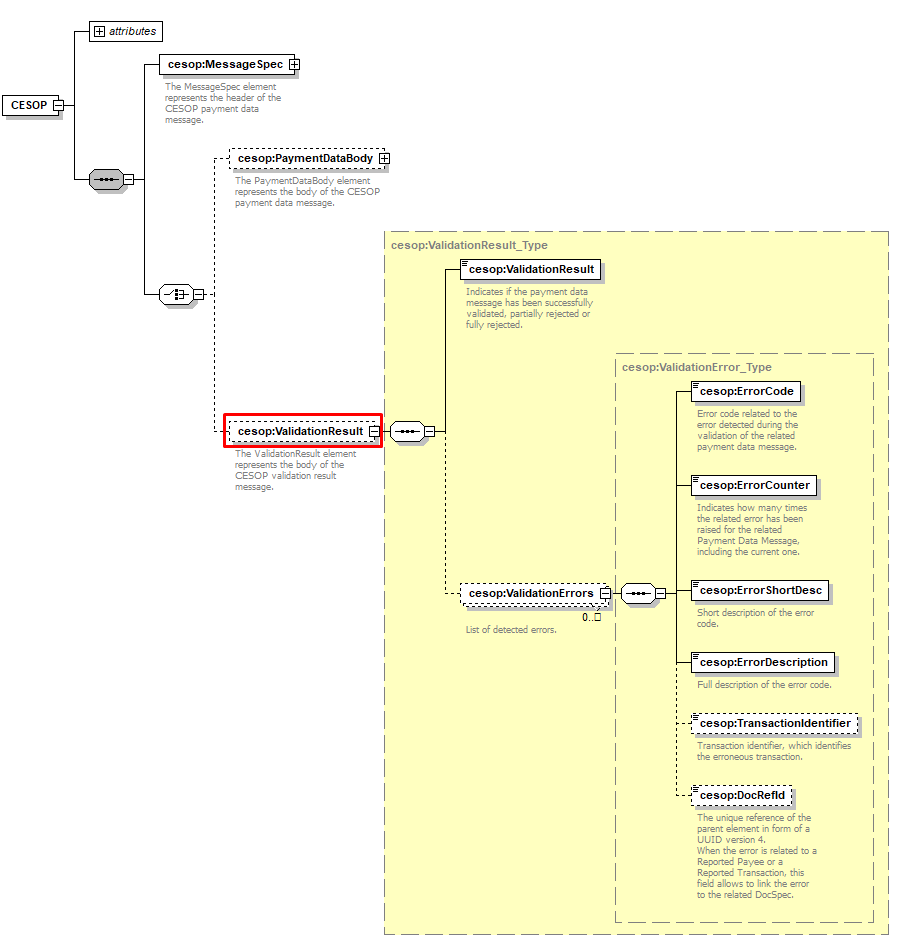 V primeru, da vhodna zahteva ne ustreza PaymentData.xsd shemi, se sporočilo ne bo posredovalo v sistem CESOP. Sistem G2G pripravi odgovor za PSP, kjer nastavi polje ErrorCode na vrednost »99999 – Custom error« ter navede napake v shemi. V tem primeru mora PSP pripraviti nov paket, kjer odpravi napake povezane s shemo.V primeru napak odkritih v sistemu CESOP, mora PSP pripraviti nov paket, kjer odpravi napake ugotovljene v sistemu CESOP. Pri tem mora v XML ustrezno nastaviti CorrMessageRefId sporočila, ki ga popravlja. Oddaja paketa (kvartalno poročilo)Paket se na spletni servis posreduje z uporabo metode POST. V naslovu URL se kot zadnji parameter poda ime paketa, primer: Koren URL naslova testnega servisa je https://beta.edavki.durs.si/SoapPortal/ExternalRequest.ashx/Pkg/160 Odjemalec na konec URL naslova doda ime paketa, npr. »CESOP100_12345678_2024_1_0f8fad5b-d9cb-469f-a165-70867728950e«: https://beta.edavki.durs.si/SoapPortal/ExternalRequest.ashx/Pkg/160/CESOP100_12345678_2024_1_0f8fad5b-d9cb-469f-a165-70867728950e Odjemalec pri oddaji paketa uporabi tako strukturiran URL. Ime paketa je sestavljeno iz naslednjih elementov:Tip sporočila:CESOP100 – Sporočilo vsebuje nove podatke.CESOP101 – Sporočilo vsebuje popravke ali izbris obstoječih podatkov.CESOP102 – Sporočilo – ni podatkov za poročanje.Davčna številka PSPObdobjeLetoKvartalEnolična oznaka PSPGuidPrimer {Tip sporočila}_{8-mestnaDŠ}_{Leto}_{Kvartal}_{Enolična oznaka PSP (Guid)} CESOP100_12345678_2024_1_0f8fad5b-d9cb-469f-a165-70867728950eV »telesu zahteve« (body) se poda vsebina paketa. Gre za XML datoteko iz poglavja 2.1., ki se arhivira z algoritmom GZIP. Servis odgovori z enim od spodnjih statusov. Le v prvem primeru (status 201) je sistem G2G sprejel paket in ga predal v obdelavo. V vseh ostalih primerih pa paket ni bil sprejet, posledično ne bo obdelan.Prevzem obdelanega paketa (validacijsko sporočilo)			PSP za prevzem rezultatov validacije poslanih podatkov pokliče isti spletni servis, kot v primeru oddaje podatkov. Pri tem uporabi metodo GET. V URL naslovu se poda šifra paketa, za katero je G2G pripravil odgovor.Primer: Če odjemalec želi pridobiti vsebino odgovora paketa iz poglavja 2.2., uporabi URL https://beta.edavki.durs.si/SoapPortal/ExternalRequest.ashx/Pkg/160/CESOP100_12345678_2024_1_0f8fad5b-d9cb-469f-a165-70867728950e PSP klic metode GET izvede po tem, ko prek sinhrone spletne storitve, opisane v poglavju 3., pridobi povratno informacijo, da je validacijsko sporočilo iz CESOP pripravljeno.Servis odgovori z enim od spodnjih statusov. Le v prvem primeru (status 200) servis v »telesu odgovora« (body) posreduje rezultate validacije. V ostalih primerih je »telo odgovora« prazno. Servis omogoča prevzem že prevzetih dokumentov. Nastavitve Dosegljivost spletnega servisa Sinhrona storitev za preverjanje procesnega stanja poslanih podatkovSinhrona storitev PSP-jem omogoča preverjanje procesnega stanja paketa, ki je bil predhodno oddan preko REST spletnega servisa. Prav tako sinhrona storitev omogoča, da posamezen PSP potrdi, da je prevzel rezultate validacije paketa iz sistema G2G (ta pa iz CESOP).ServisDostop do servisa je omogočen preko spletnega servisa eDavki. Odjemalec pokliče metodo InsertDocumentG2PEx, s parametri:documentType – vedno se poda vrednost request.documentId – enolična oznaka zahteve (poljuben niz znakov, dolg največ 254 znakov). Vsak klic mora imeti svojo oznako, v primeru duplikata se zahteva zavrne.correlationId – vedno se poda prazen niz.document – poda se xml datoteka, ki ustreza shemi CESOP_PSP_Z_V1.xsd.Metoda vrne XML dokument, ki ustreza shemi CESOP_PSP_O_V1.xsd.Dokumentacija metode je dostopna na naslovu http://edavki.durs.si/OpenPortal/Doc/Durs/Transforms/G2G/G2GApi/InsertDocumentG2PEx.htmURL spletne storitve je na voljo v poglavju 3.3.ShemeShema vhodnega dokumentaShema se nahaja v referenčnem dokumentu CESOP_PSP_Z_V1.xsd. Splošno o shemiV glavi zahteve (elementi v sklopu Glava) je potrebno izpolniti naslednje elemente:SifraSistema – Poda se šifra klicatelja. Šifro sistema za posameznega odjemalca določi FURS.SifraZahteve – Pri vsakem klicu je potrebno podati enolično vrednost (poljuben niz znakov, dolg največ 254 znakov). Vrednost mora biti enaka parametru documentId spletnega servisa (poglavje 3.2).NacinIzvedbe – Poda se vrednost Sinhron.VrstaPodatkov – Poda se vrednost Pogodbeni.SifraStoritve – Poda se vrednost 162.DatumZahtevka – Datum oddaje zahteve.Elementi v sklopu PostavkeElement Postavke lahko vsebuje en element Postavka.Elementi v sklopu PostavkaElement Postavka mora vsebovati podelement TipZahteve, ki lahko zavzame vrednost Stanje ali Potrditev:Stanje: To vrednost nastavimo, kadar želimo poizvedovati po stanju, v katerem se nahajajo REST paketi, ki smo jih predhodno poslali preko REST spletnega servisa.Potrditev: To vrednost nastavimo, kadar želimo potrditi prevzem paketa.Poleg tega mora vsebovati element ImenaPaketov, ki mora vsebovati vsaj en (in največ deset) podelementov ImePaketa. ImePaketa predstavlja enolično oznako prej poslanega REST paketa.Primer klica za preverjanje statusa.Primer klica za potrjevanje prevzema paketa.Shema izhodnega dokumentaShema se nahaja v referenčnem dokumentu CESOP_PSP_O_V1.xsd.  Elementi v sklopu PostavkeElement Postavka vsebuje element TipZahteve in od 1 do 10 elementov Podatki. Element TipZahteve ima lahko vrednost Stanje ali pa Potrditev. Element Podatki, ki vsebuje naslednje elemente:ImePaketa – Enolična oznaka paketa, katerega je PSP predhodno posredoval prek REST servisa. StatusObdelave – Vsebuje eno izmed vrednosti:G2GOBD000 – Obdelava uspešno končana. V primeru potrditve prejema paketa ta status hkrati pomeni, da je paket v končnem statusu (validacijski odgovor prevzet in potrjen s strani PSP). G2GOBD001 – Neustrezna enolična oznaka paketa. Sistem G2G ne vsebuje paketa z zahtevano enolično oznako. G2GOBD002 – Paket še ni v statusu za potrjevanje. G2GOBD003 – Paket je že bil potrjen. StanjeObdelaveCESOP – Element je prisoten samo v primeru, da ima TipZahteve vrednost Stanje. V primeru, da ima TipZahteve vrednost Potrditev se element ne nastavi. Element StanjeObdelaveCESOP zavzema eno od možnosti: 0 – Paket sprejet. Paket je bil uspešno sprejet v sistem G2G.1 – Sporočilo poslano v zaledni sistem. 2 – Sporočilo v pošiljanju v CESOP. 3 – Sporočilo poslano v CESOP. 4 – Prejeto sporočilo z validacijo od CESOP.5 – Sporočilo z validacijo, prejeto iz sistema CESOP, poslano v zaledni sistem. 6 – Odgovor pripravljen. Paket je pripravljen za prevzem iz strani PSP.7 – Odgovor potrjen. Status predstavlja končno stanje paketa, ki se nastavi ko PSP potrdi prevzem paketa s klicem sinhrone storitve.  Primer odgovora pri preverjanju statusa. Primer odgovora pri potrjevanju paketov. Odgovor sistema G2G v primeru napakeV primeru, da pride do napake v obdelavi zahteve, bo sistem G2G vrnil odgovor, kjer je v glavi dokumenta (elementi SifraNapake, NazivNapake, OpisNapake) naveden opis napake. Vzroki za tovrsten odgovor so naslednji:Vhodni XML ne ustreza predpisani shemi (CESOP_PSP_Z_V1.xsd).Elementi v glavi zahteve niso pravilno izpolnjeni.Napaka na infrastrukturi sistema G2G.V primeru tovrstnih napak preverite opis napake ter vhodne podatke.Šifrant napak:NastavitveProcesni potek uporabe servisovPSP paket s kvartalnimi podatki odda prek REST spletnega servisa iz poglavja 2, kjer uporabi metodo POST.PSP periodično (npr. vsako uro) prek sinhrone storitve iz poglavja 3 preveri, v kakšnem stanju je paket.Ko je odgovor sinhrone poizvedbe enak 6 – odgovor pripravljen, PSP prevzame vsebino validacijskega sporočila prek REST servisa, kjer uporabi metodo GET.V kolikor PSP uspešno shrani vsebino odgovora, pokliče sinhroni spletni servis in potrdi paket, ki ga je predhodno prevzel. Ob tem se status paketa spremeni iz 6 – odgovor pripravljen v 7 – odgovor potrjen, kar predstavlja končno procesno stanje za dotični paket.V kolikor je sporočilo z validacijo iz CESOP veljavno in ne nakazuje vsebinskih napak, je proces za PSP zaključen. V nasprotnem primeru mora PSP oddati popravek. V popravku mora PSP ustrezno navesti ID sporočila, ki ga popravlja. Postopek oddaja popravka je enak postopku oddaje prvotnega sporočila.Navodilo za registracijo strežniškega potrdila v sistemu eDavki (pdf dokument)Shema CESOP_PSP_Z_V1.xsdShema CESOP_PSP_O_V1.xsdShema PaymentData.xsdDostopno na spletni povezavi, pod rubriko Related links (XSD User Guide v#.##).Shema commontypes.xsdDostopno na spletni povezavi, pod rubriko Related links (XSD User Guide v#.##).Shema isotypes.xsdDostopno na spletni povezavi, pod rubriko Related links (XSD User Guide v#.##).CESOP - XSD User Guide-v4.80.docxDostopno na spletni povezavi, pod rubriko Related links (XSD User Guide v#.##).1.	Uvod	42.	REST storitev za pošiljanje paketov v sistem G2G	52.1.	Struktura paketov	62.2.	Oddaja paketa (kvartalno poročilo)	82.3.	Prevzem obdelanega paketa (validacijsko sporočilo)	102.4.	Nastavitve	112.4.1.	Dosegljivost spletnega servisa	113.	Sinhrona storitev za preverjanje procesnega stanja poslanih podatkov	123.1.	Servis	123.2.	Sheme	123.2.1.	Shema vhodnega dokumenta	123.2.2.	Shema izhodnega dokumenta	153.2.3.	Odgovor sistema G2G v primeru napake	183.3.	Nastavitve	184.	Procesni potek uporabe servisov	19StatusOpis201Paket je bil uspešno sprejet.409Paket s podano šifro že obstaja.400Napačni vhodni parametri.401Neznan odjemalec.403Odjemalec nima pravice za klic spletnega servisa.500Splošna napaka pri sprejemu zahteve.503Servis trenutno ni dostopen.StatusOpis200Paket je bil uspešno obdelan, servis posreduje paket v »telesu« (body) odgovora.202Paket še ni obdelan. Odjemalec naj kasneje preveri, ali je že obdelan.400Napačni vhodni parametri.401Neznan odjemalec.403Odjemalec nima pravice za klic spletnega servisa oz. prevzem paketa.404Paket s podano šifro paketa ne obstaja v sistemu.410Paket je bil umaknjen iz sistema G2G.500Splošna napaka pri sprejemu zahteve.503Servis trenutno ni dostopen.NastavitevVrednostKoren testnega servisa (potrebno je dodati šifro paketa)https://beta.edavki.durs.si/SoapPortal/ExternalRequest.ashx/Pkg/160Koren produkcijskega servisa (potrebno je dodati šifro paketa)https://edavki.durs.si/SoapPortal/ExternalRequest.ashx/Pkg/160<Zahteva xmlns="http://edavki.durs.si/Documents/Schemas/G2G_ZAHT_V1.xsd" xmlns:xsi="http://www.w3.org/2001/XMLSchema-instance">	<Glava>		<SifraSistema>NLB</SifraSistema>		<SifraZahteve>TEST_12345678</SifraZahteve>		<NacinIzvedbe>Sinhron</NacinIzvedbe>		<VrstaPodatkov>Pogodbeni</VrstaPodatkov>		<SifraStoritve>162</SifraStoritve>		<DatumZahtevka>2023-09-23T09:00:00</DatumZahtevka>	</Glava>	<Postavke>		<Postavka>			<TipZahteve>Stanje</TipZahteve>			<ImenaPaketov>				<ImePaketa>CESOP100_12345678_2024_1_0f8fad5b-d9cb-469f-a165-70867728950e</ImePaketa>				<ImePaketa>CESOP100_12345678_2024_2_0f8fad5b-d9cb-469f-a165-70867728950f</ImePaketa>			</ImenaPaketov>		</Postavka>	</Postavke></Zahteva><Zahteva xmlns="http://edavki.durs.si/Documents/Schemas/G2G_ZAHT_V1.xsd" xmlns:xsi="http://www.w3.org/2001/XMLSchema-instance">	<Glava>		<SifraSistema>NLB</SifraSistema>		<SifraZahteve>TEST_12345679</SifraZahteve>		<NacinIzvedbe>Sinhron</NacinIzvedbe>		<VrstaPodatkov>Pogodbeni</VrstaPodatkov>		<SifraStoritve>162</SifraStoritve>		<DatumZahtevka>2023-09-23T10:00:00</DatumZahtevka>	</Glava>	<Postavke>		<Postavka>			<TipZahteve>Potrditev</TipZahteve>			<ImenaPaketov>				<ImePaketa>CESOP100_12345678_2024_1_0f8fad5b-d9cb-469f-a165-70867728950e</ImePaketa>				<ImePaketa>CESOP100_12345678_2024_2_0f8fad5b-d9cb-469f-a165-70867728950f</ImePaketa>			</ImenaPaketov>		</Postavka>	</Postavke></Zahteva><Odgovor xmlns="http://edavki.durs.si/Documents/Schemas/G2G_ZAHT_ODG_POG_V1.xsd" xmlns:g2g="http://edavki.durs.si/Documents/Schemas/G2G_V1.xsd" xmlns:xsi="http://www.w3.org/2001/XMLSchema-instance">	<Glava>		<g2g:SifraSistema>NLB</g2g:SifraSistema>		<g2g:SifraZahteve>TEST_12345678</g2g:SifraZahteve>		<g2g:NacinIzvedbe>Sinhron</g2g:NacinIzvedbe>		<g2g:VrstaPodatkov>Pogodbeni</g2g:VrstaPodatkov>		<g2g:SifraStoritve>162</g2g:SifraStoritve>		<g2g:DatumZahtevka>2023-09-23T09:00:00</g2g:DatumZahtevka>		<g2g:DatumOdgovora>2023-09-23T09:00:01</g2g:DatumOdgovora>		<g2g:VrstaOdgovora>1</g2g:VrstaOdgovora>		<g2g:StatusOdgovora>0</g2g:StatusOdgovora>	</Glava>	<Postavke>		<Postavka>			<TipZahteve>Stanje</TipZahteve>			<Podatki>				<ImePaketa>CESOP100_12345678_2024_1_0f8fad5b-d9cb-469f-a165-70867728950e</ImePaketa>				<StatusObdelave>G2GOBD000</StatusObdelave>				<StanjeObdelaveCESOP>7</StanjeObdelaveCESOP>			</Podatki>			<Podatki>				<ImePaketa>CESOP100_12345678_2024_2_0f8fad5b-d9cb-469f-a165-70867728950f</ImePaketa>				<StatusObdelave>G2GOBD000</StatusObdelave>				<StanjeObdelaveCESOP>6</StanjeObdelaveCESOP>			</Podatki>		</Postavka>	</Postavke></Odgovor><Odgovor xmlns="http://edavki.durs.si/Documents/Schemas/G2G_ZAHT_ODG_POG_V1.xsd" xmlns:g2g="http://edavki.durs.si/Documents/Schemas/G2G_V1.xsd" xmlns:xsi="http://www.w3.org/2001/XMLSchema-instance">	<Glava>		<g2g:SifraSistema>NLB</g2g:SifraSistema>		<g2g:SifraZahteve>TEST_12345679</g2g:SifraZahteve>		<g2g:NacinIzvedbe>Sinhron</g2g:NacinIzvedbe>		<g2g:VrstaPodatkov>Pogodbeni</g2g:VrstaPodatkov>		<g2g:SifraStoritve>162</g2g:SifraStoritve>		<g2g:DatumZahtevka>2023-09-23T10:00:00</g2g:DatumZahtevka>		<g2g:DatumOdgovora>2023-09-23T10:00:01</g2g:DatumOdgovora>		<g2g:VrstaOdgovora>1</g2g:VrstaOdgovora>		<g2g:StatusOdgovora>0</g2g:StatusOdgovora>	</Glava>	<Postavke>		<Postavka>			<TipZahteve>Potrditev</TipZahteve>			<Podatki>				<ImePaketa>CESOP100_12345678_2024_1_0f8fad5b-d9cb-469f-a165-70867728950e</ImePaketa>				<StatusObdelave>G2GOBD003</StatusObdelave>			</Podatki>			<Podatki>				<ImePaketa>CESOP100_12345678_2024_2_0f8fad5b-d9cb-469f-a165-70867728950f</ImePaketa>				<StatusObdelave>G2GOBD000</StatusObdelave>			</Podatki>		</Postavka>	</Postavke></Odgovor>Šifra  napakeNaziv napakeOpis napake-20035 Sistemska napakaSistem je že oddal zahtevo s to šifro-20102Sistemska napakaNeznana vhodna shema-20300Sistemska napakaNapaka pri izvajanju spletne storitve InsertDocument-20005Vsebinska napakaNeznan vhodni sistem-20012Vsebinska napakaStoritev je neaktivna-20011 Vsebinska napakaNi pravic do storitve-20036Sistemska napakaNapaka pri pridobivanju podatkov iz zalednega sistemaNastavitevVrednostNaslov testnega servisahttps://beta.edavki.durs.si/SoapPortal/EdpSoapService.asmxNaslov produkcijskega servisahttps://edavki.durs.si/SoapPortal/EdpSoapService.asmx